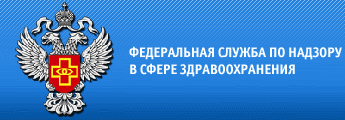 Пресс-релиз по результатам проверки Территориального органа Росздравнадзора по Брянской областиТерриториальным органом Росздравнадзора по Брянской области проведена внеплановая выездная проверка государственного автономного учреждения здравоохранения «Брянская городская поликлиника № 4» по контролю за исполнением ранее выданного предписания.В ходе контрольно-надзорных мероприятий установлено неисполнение предписания в части обеспечения медицинскими изделиями, в соответствии с порядками оказания медицинской помощи. Юридическое лицо, допустившее нарушения, привлечено к административной ответственности в виде уплаты штрафа.